Chapter 18	Amino Acid Oxidation and the Production of Urea Oxidative degradation of amino acids makes a significant contribution to the generation of metabolic energy.Overview of amino acid catabolism in mammals. The amino groups and the carbon skeleton take separate but interconnected pathways (Fig. 18-1).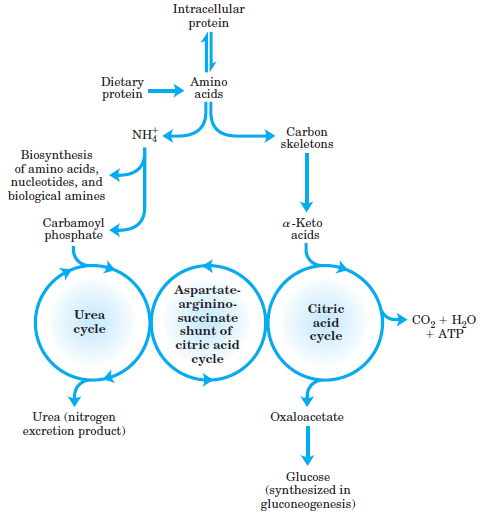 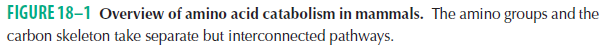 18.1    Metabolic Fates of Amino AcidsNitrogen, N2, is abundant in the atmosphere but is too inert for use in most biochemical processes. Because only a few microorganisms can convert N2 to biologically useful forms such as NH3, amino groups are carefully husbanded in biological systems.An overview of the catabolic pathways of ammonia and amino groups in vertebrates (Fig. 18-2 a).Most amino acids are metabolized in the liver.Some of the ammonia generated in this process is recycled and used in a variety of biosynthetic pathways; the excess is either excreted directly or converted to urea or uric acid for excretion, depending on the organism (Fig. 18-2 b).Four amino acids play central roles in nitrogen metabolism: glutamate, glutamine, alanine and aspartate.Dietary Protein Is Enzymatically Degraded to Amino AcidsIn the stomach, pepsin hydrolyzes ingested proteins at peptide bonds on the amino-terminal side of the aromatic amino acid residues Phe, Trp, and Tyr, cleaving long polypeptide chains into a mixture of smaller peptides.The digestion of proteins continues in the small intestine by trypsin, chymotrypsin, carboxypeptidases A and B and aminopeptidase having different amino acid specificities.The free amino acids enter the blood and travel to the liver.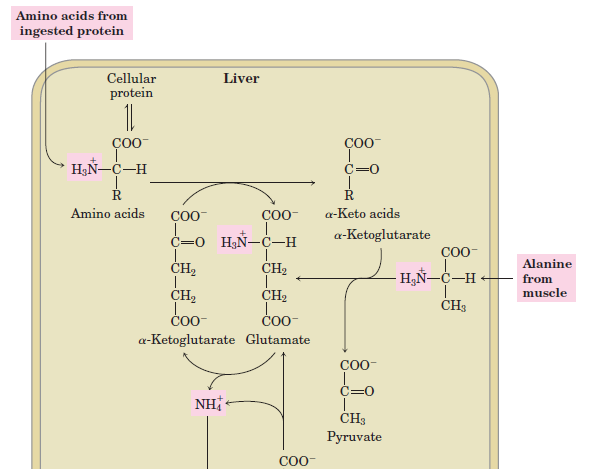 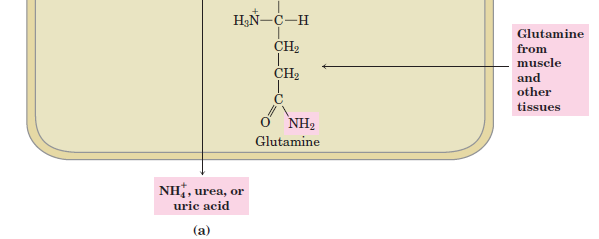 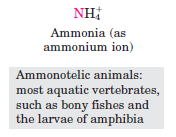 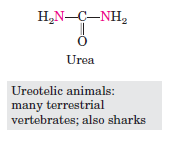 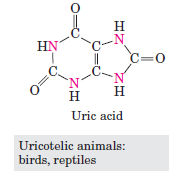 (b)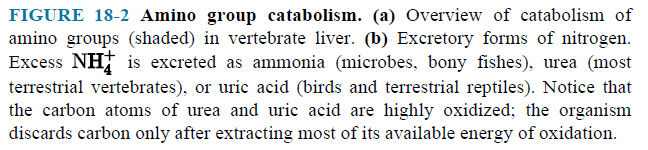 Pyridoxal Phosphate (PLP) Participates in the Transfer of -Amino Groups to -Ketoglutarate The first step in the catabolism of most amino acids is removal of the -amino groups, promoted by enzymes called aminotransferases or transaminases.The effect of transamination reactions is to collect the amino groups from many different amino acids in the form of glutamate (Fig. 18-4).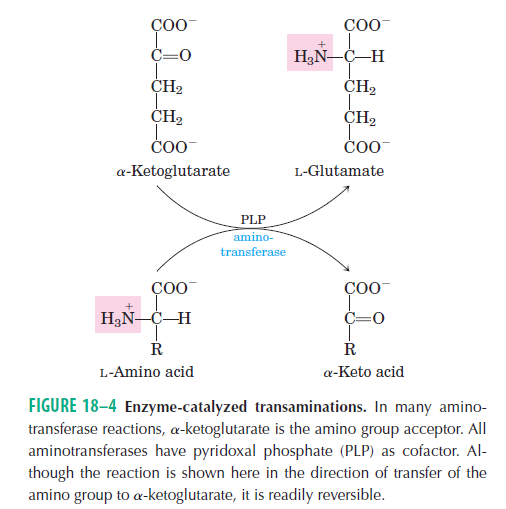 Glutamate Releases Its Amino Group as Ammonia in the LiverGlutamate is transported from the cytosol into the mitochondrial matrix.Glutamate undergoes oxidative deamination catalyzed by glutamate dehydrogenase (Fig. 18-7).The -ketoglutarate formed from glutamate deamination can be used in the citric acid cycle and for glucose synthesis.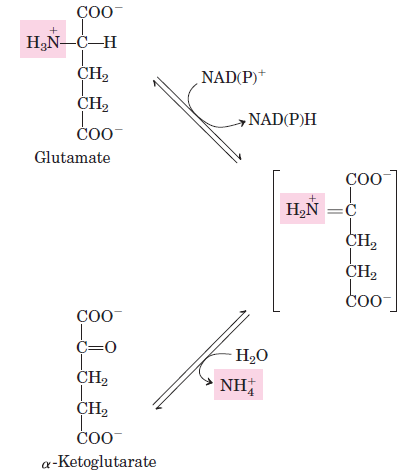 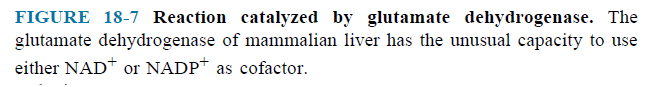 Glutamine Transports Ammonia in the BloodAmmonia is toxic to animal tissues. In most animals, much of the free ammonia is converted to a nontoxic compound. The free ammonia is combined with glutamate to yield glutamine by the action of glutamine synthetase (Fig. 18-8).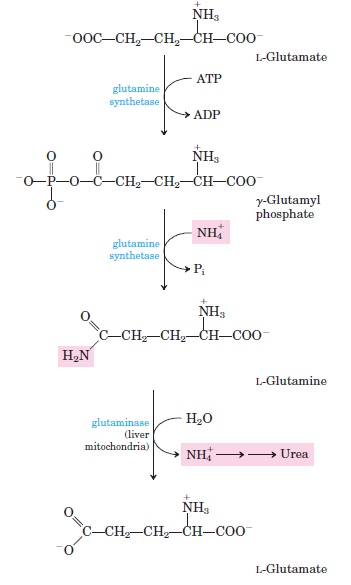 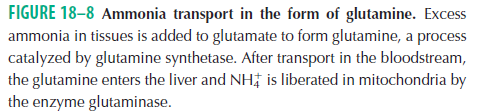 Alanine Transports Ammonia from Skeletal Muscles to the LiverAlanine plays a special role in transporting amino groups to the liver in a nontoxic form, via a pathway called the glucose-alanine cycle (Fig. 18–9).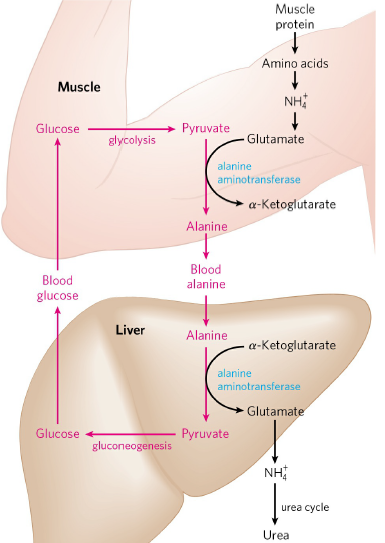 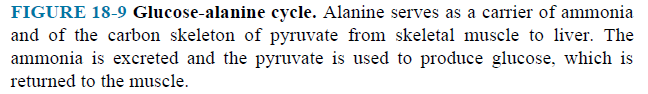 In muscle, amino acids are degraded for fuel. Amino groups are collected in the form of glutamate.Glutamate can transfer its -amino group to pyruvate. Alanine is formed.The alanine passes into the blood and travels to the liver.The amino group is transferred from alanine to -ketoglutarate, forming pyruvate and glutamate.The pyruvate, in the liver, is converted to glucose, which is transported back to muscle as part of the glucose alanine cycle.Glutamate can enter mitochondria, where the glutamate dehydrogenase reaction releases NH4+. NH4+ is converted to urea by urea cycle.Glutamate can undergo transamination with oxaloacetate to form aspartate.   Nitrogen Excretion and the Urea CycleIn ureotelic organisms, the ammonia deposited in the mitochondria of liver is converted to urea in the urea cycle.The urea passes into the blood and thus to the kidneys and is excreted into the urine.Urea Is Produced from Ammonia in Five Enzymatic StepsThe urea cycle begins inside liver mitochondria, but three of the subsequent steps take place in the cytosol (Fig. 18-10).NH4 and CO2 (as HCO3-) are converted to carbamoyl phosphate by carbamoyl phosphate synthetase I.The cycle has four enzymatic steps.Carbamoyl phosphate and ornithine are converted to citrulline by ornithine transcarbamoylase. The citrulline passes into the cytosol.The second amino group now enters from aspartate. Citrulline and aspartate are converted to argininosuccinate by argininosuccinate synthetase.The argininosuccinate is then cleaved by argininosuccinase to form free arginine and fumarate.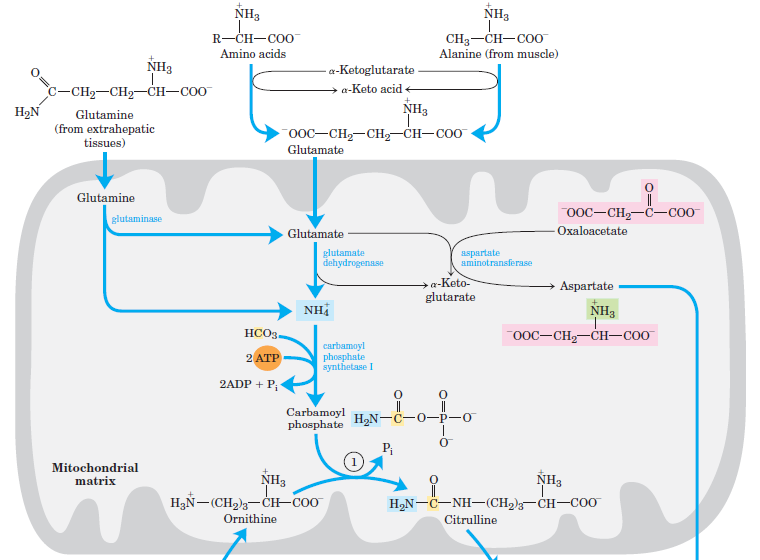 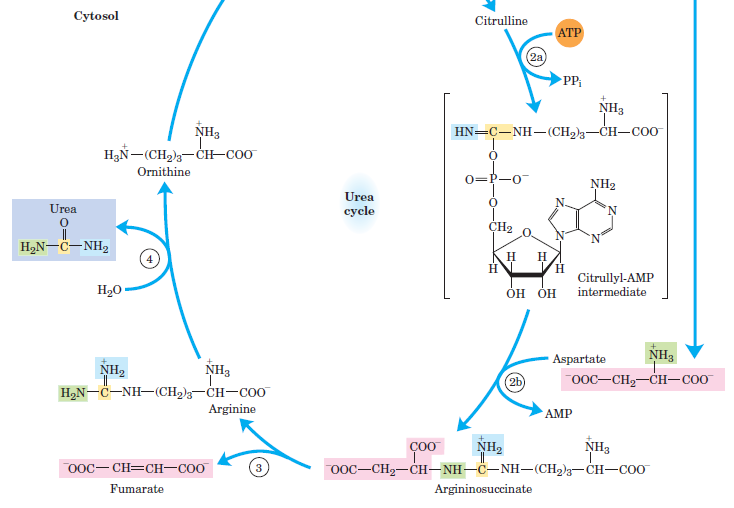 FIGURE 18-10 The urea cycle and reactions that feed amino groups into the cycle.Arginase cleaves arginine to yield urea and ornithine.Ornithine is transported into the mitochondrion to initiate another round of the urea cycle.The Citric Acid and Urea Cycles Can Be LinkedFumarate produced in the urea cycle is also an intermediate of the citric acid cycle.These two cycles are interconnected by fumarate (Fig. 18-12).Several enzymes of the citric acid cycle, including fumarase and malat dehydrogenase, are also present as isozymes in the cytosol.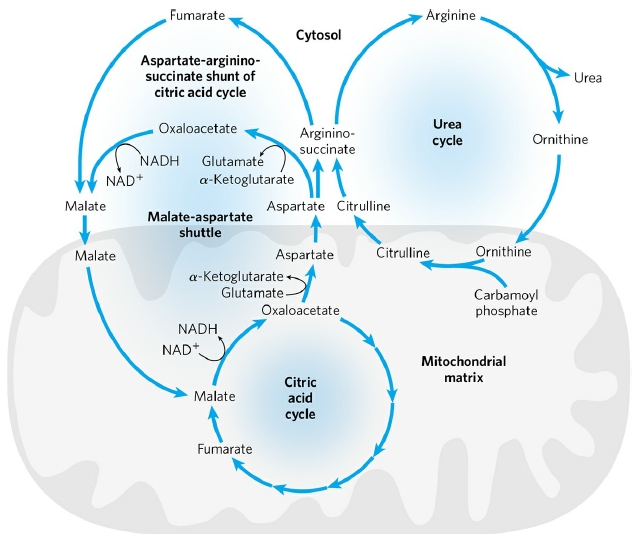 FIGURE 18-12 Links between the urea cycle and citric acid cycle.The fumarate can be converted to malate in the cytosol. The malate can be transported into mitochondria for use in the citric acid cycle.Aspartate formed in mitochondria by transamination between oxaloacetate and glutamate can be transported to the cytosol.Aspartate serves as nitrogen donor in the urea cycle reaction. These reactions provide metabolic links between the separate pathways. It is called aspartate-argininosuccinate shunt.18.3     Pathways of Amino Acid DegradationThe pathways of amino acid catabolism normally account for only 10% to 15% of the human body’s energy production; these pathways are not nearly as active as glycolysis and fatty acid oxidation.The 20 catabolic pathways converge to form only six major products.They are -ketoglutarate, succinyl-CoA, fumarate, oxaloacetate, pyruvate and acetyl-CoA. All of them enter the citric acid cycle (Fig. 18-15). Some amino acids can be converted to glucose. They are called glucogenic amino acids.Some amino acids can be converted to ketone bodies. They are called ketogenic amino acids.Some amino acids (tryptophan, phenylalanine, tyrosine, threonine, and isoleucine) can be converted to both glucose and ketone bodies.Remember. Catabolism of both carbohydrates and lipids produces NADH and FADH2.The degradation of amino acids also results NADH and FADH2 through the action of the citric acid cycle. 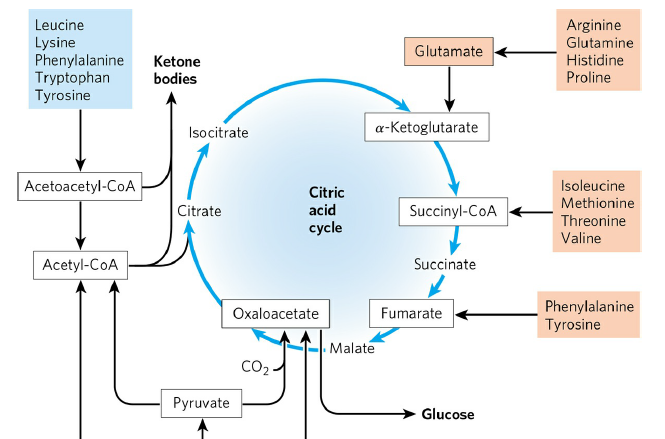 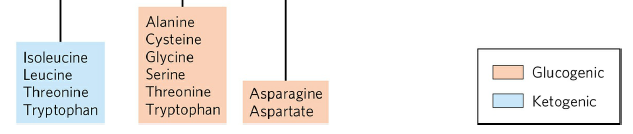 FIGURE 18-15 Summary of amino acid catabolism.